Детская площадка открыта в селе Таянды.	Программа благоустройства в Еткульском муниципальном районе включает монтаж детских и спортивных площадок не только в центре муниципалитета, но и в остальных населенных пунктах. С открытием детской площадки в старинном селе Таянды Еманжелинского сельского поселения завершен план установки таких объектов строго в соответствии с требованиями безопасности в его малых поселках. Совместными усилиями администрации, депутатов, предпринимателей из семьи Баратовых, ООО «Фермер 74», активных граждан у памятника защитникам Отечества появилась огороженная площадка с качелями, горкой, турниками. Накануне ребята из центра патриотического воспитания «Росток» - коллективного участника движения «За возрождение Урала» во главе с председателем сельского Совета депутатов Светланой Загорской и председателем родительского комитета Таяндинской средней школы Сергеем Островским покрасили элементы ограды, провели субботник на территории.Перед открытием председатель Собрания депутатов Еткульского муниципального района, член Общественной палаты Челябинской области Игорь Михайлов вместе с председателем Совета депутатов сельского поселения Светланой Загорской поблагодарили участников работ по благоустройству и вручили им благодарности, сладкие подарки. 	Организаторы праздника и учащиеся Таяндинской средней школы, руководитель центра патриотического воспитания «Росток» Алексей Зязев, ветеран военной службы Иринат Ганеев высадили Аллею памяти из рябин рядом с мемориалом и напомнили детям о том, кто спас нашу Родину от фашизма и уничтожения. Работники ДК «Юность» провели игровую программу для ребят. «Это плановая работа по благоустройству наших сел и она будет продолжена!» - сообщил глава сельского поселения Олег Бобырев.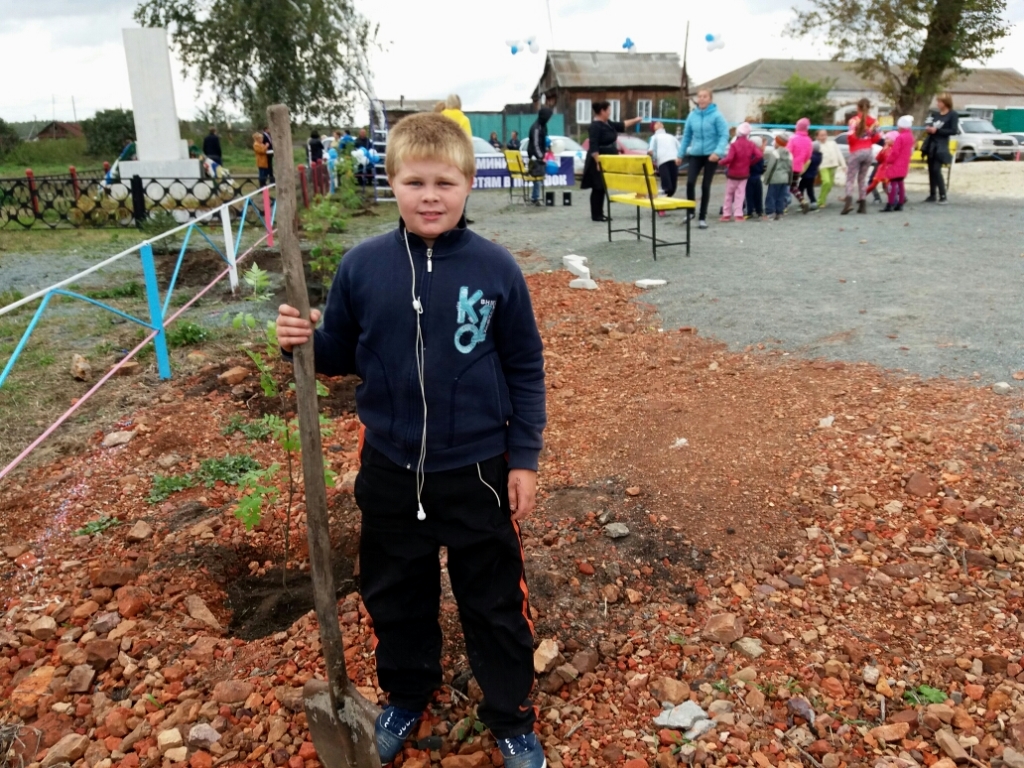 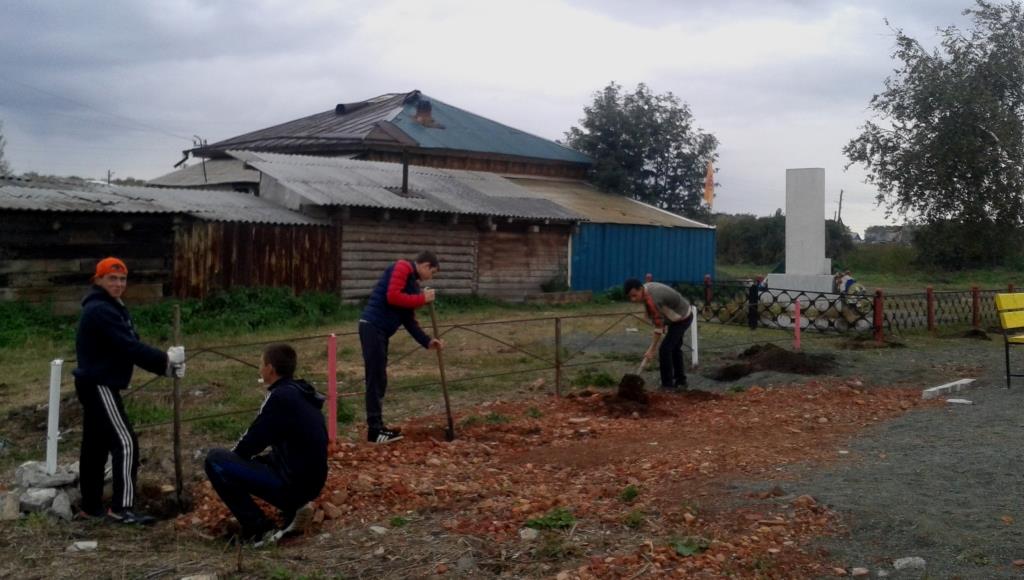 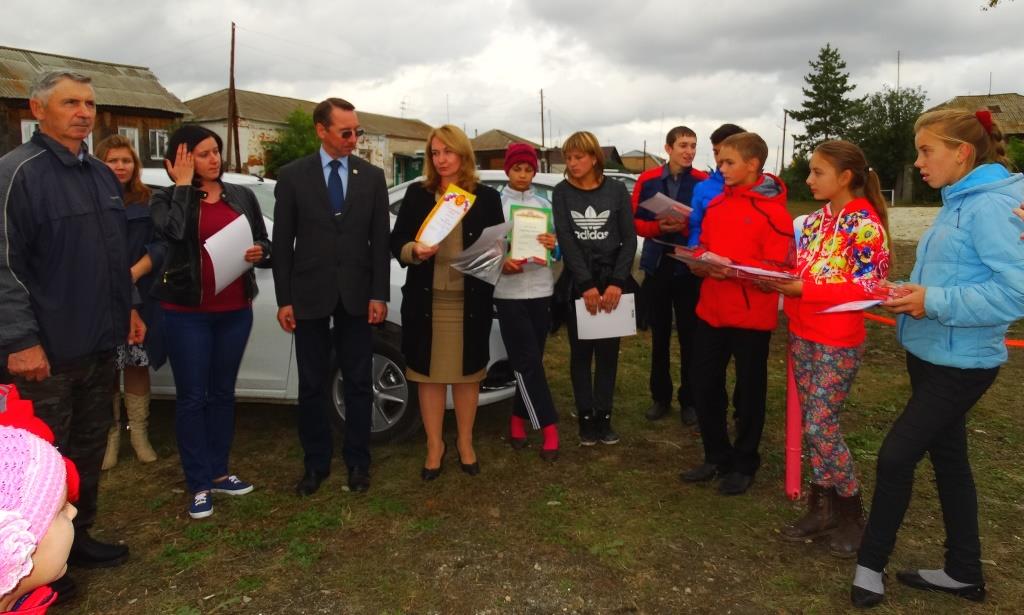 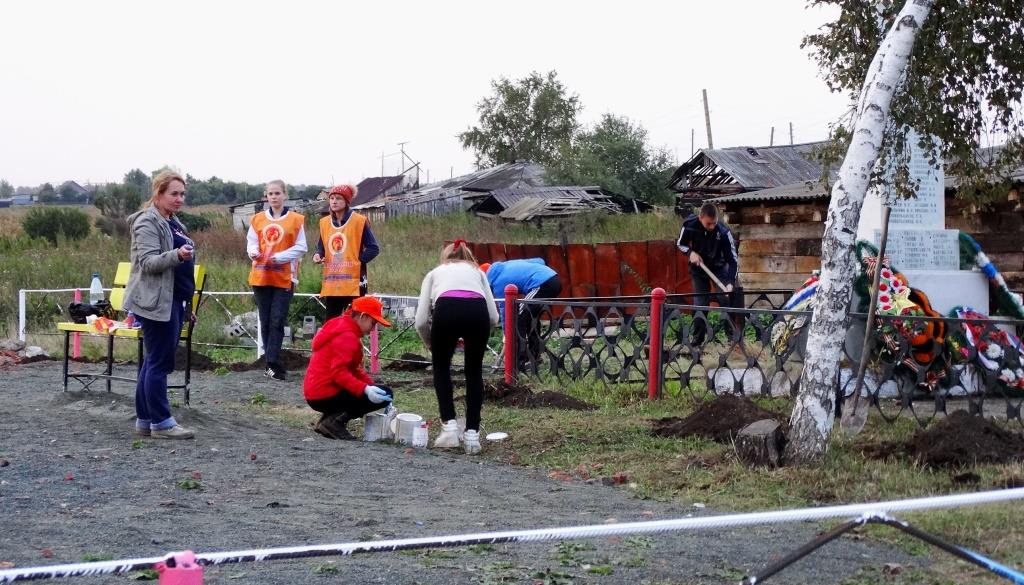 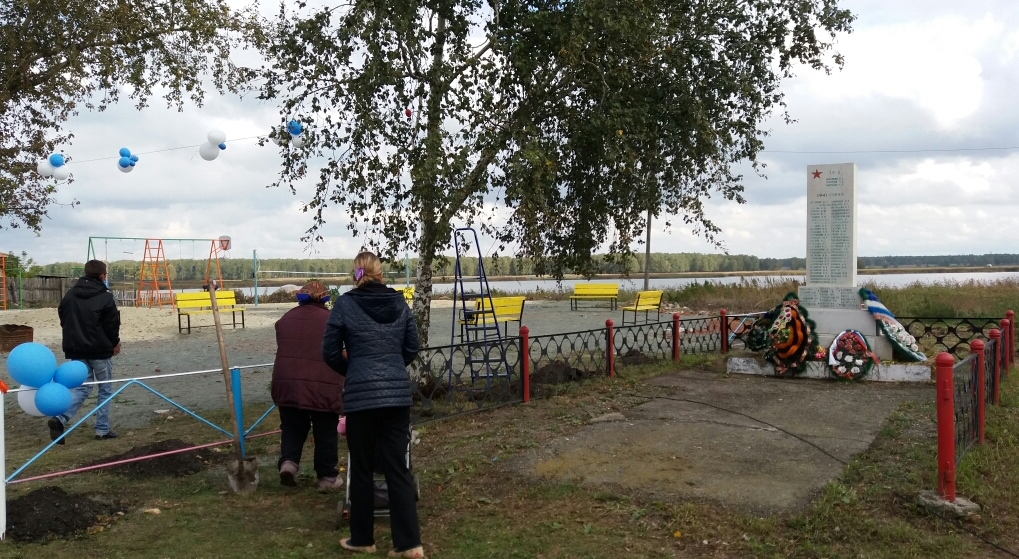 